In collaborazione con: cquapazza, Vercelli islakko, Vercelliorgo antico, Borgo Vercelli Christian & Manuel, Vercelli Da Ciccio, CaresanablotDi qui, Vercelli Franz, Formigliana Il Giardinetto, VercelliLocanda del	ue Rosso, Vercelli Marrabbio,VercelliOsteria della Mal ’ora, TronzanoPizza e Pasta, Vercelli Rosso 27, Vercelli   Trattoria Paolino, Vercelli La Vecchia	renta, VercelliAllestimentoa cura di Maio GroupInsalata russa tonnataVera Caponata SicilianaFinger Food di verdureInsalatina di mare alla CatalanaFagottino di pasta fillo al SalmoneCous cous al profumo di marePatè di fegatini di coniglioin pan brioches e cipolla caramellataMillefoglie di linguacon Robiola, Tartufo nero e NoccioleFocaccia di PanissaBagna cauda con verdureTomino ubriaco con cialda di riso VenereInsalata di riso Ermes con julienne diverdure brasate e pesto di pistacchihowcookingMagna Carnem con carne cruda di Fassone Piemontese CoalviPatanegra tagliato al coltelloOstricheSi ringrazia: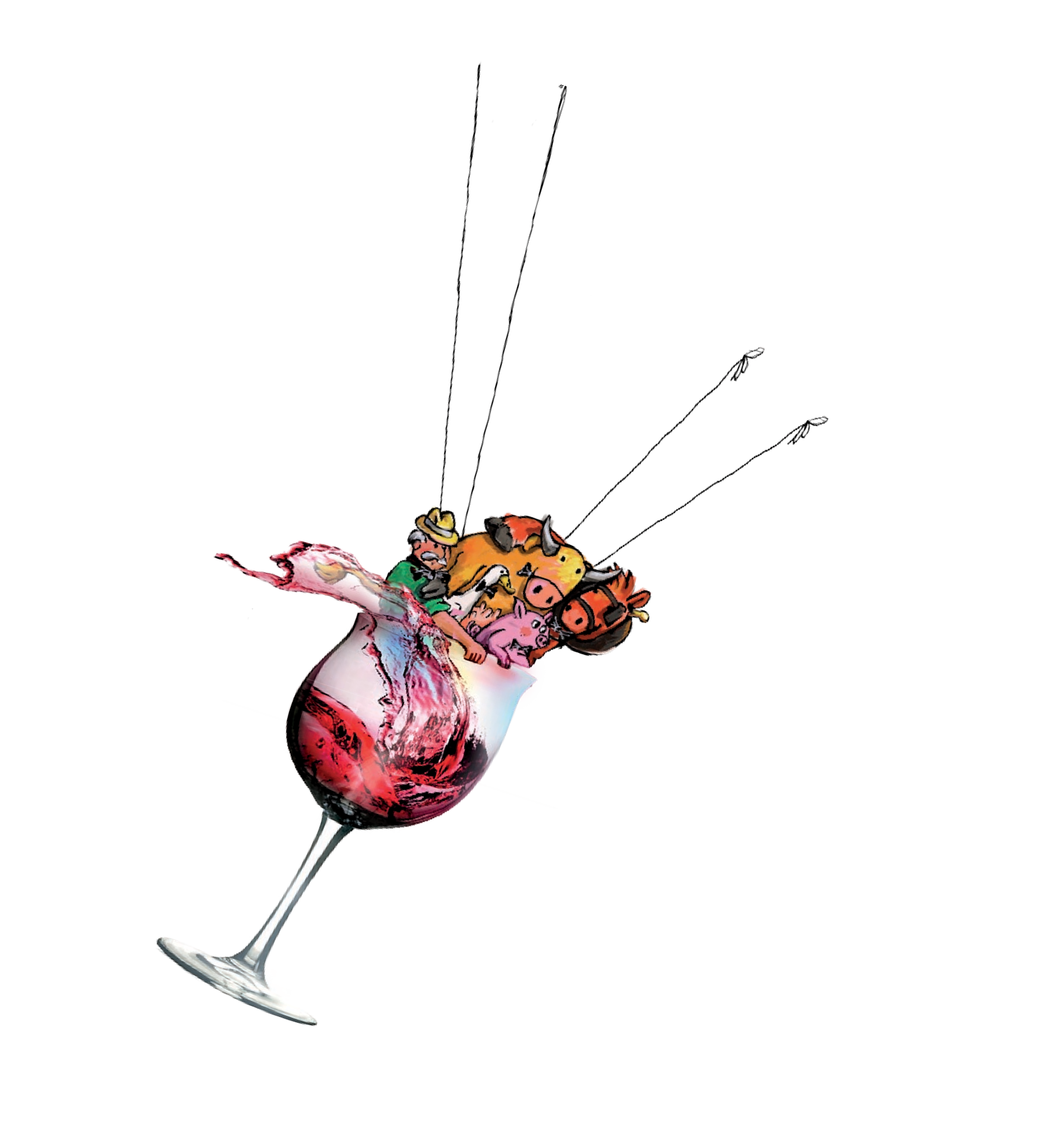 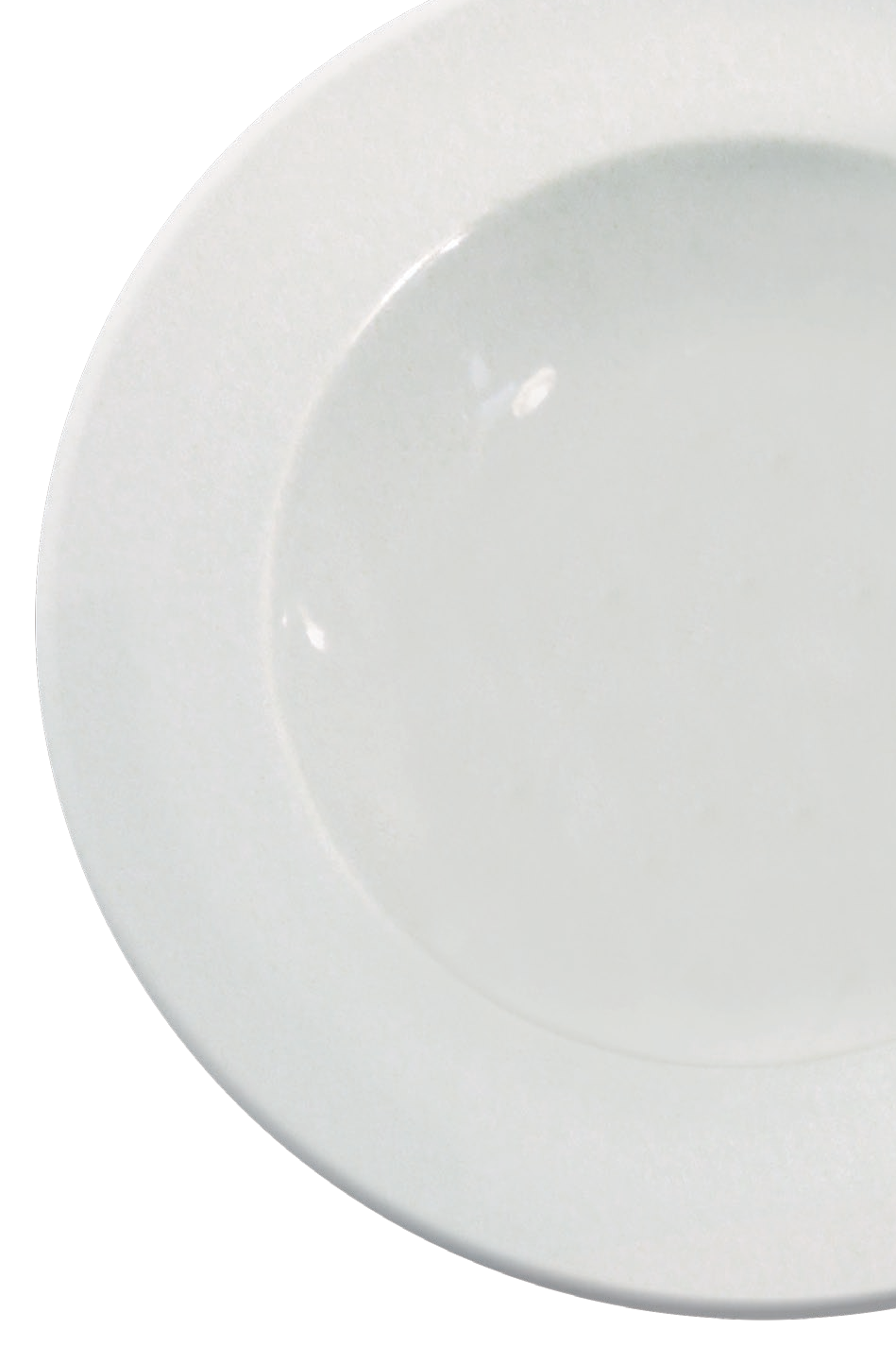 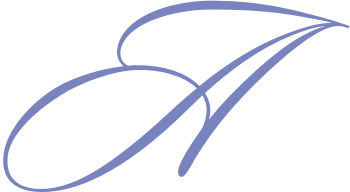 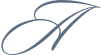 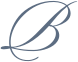 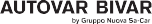 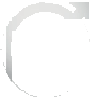 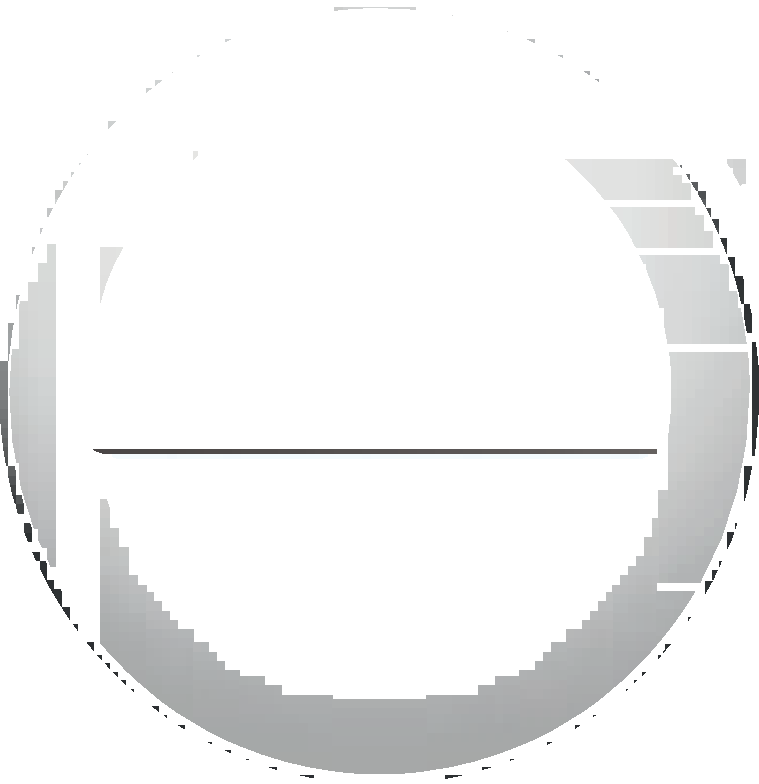 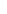 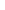 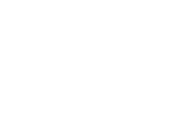 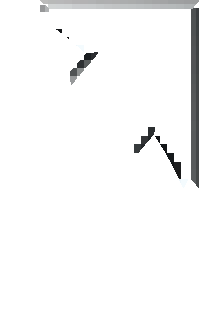 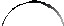 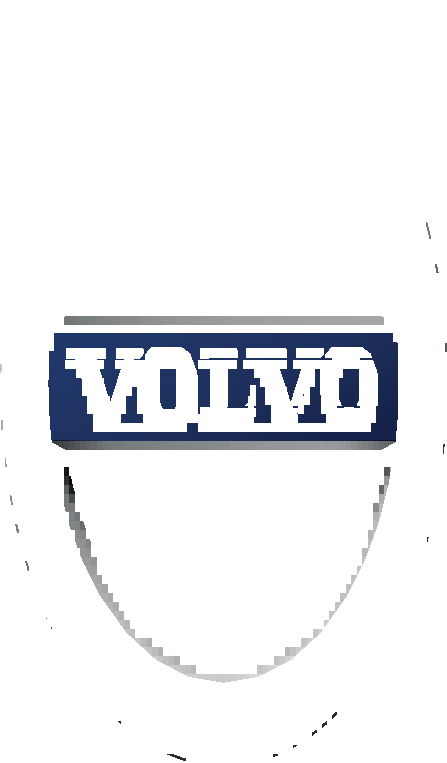 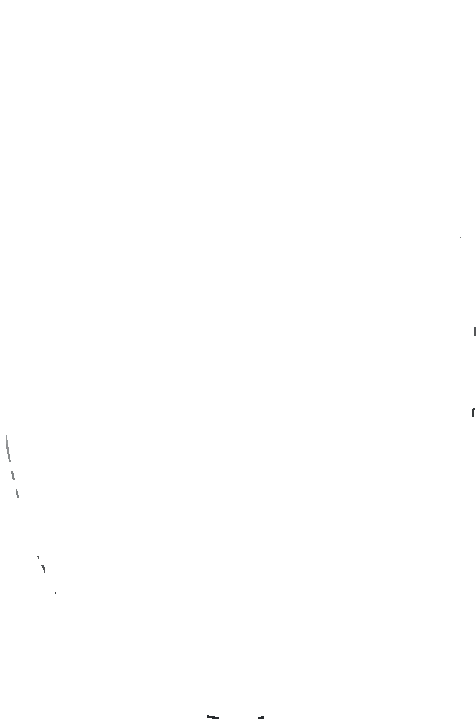 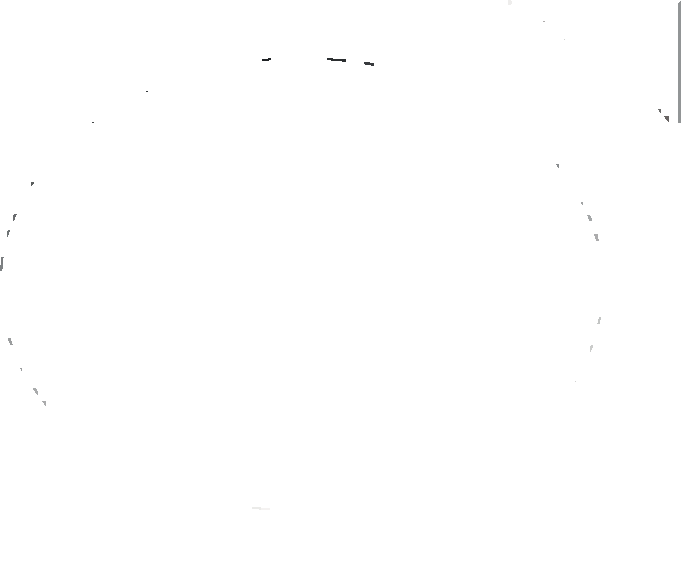 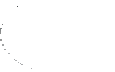 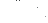 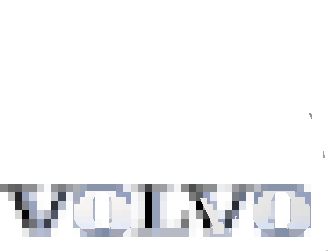 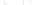 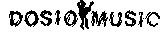 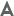 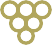 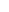 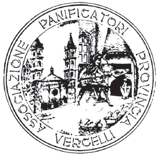 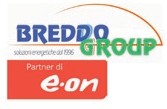 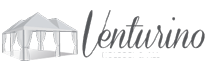 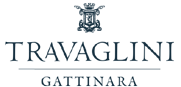 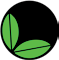 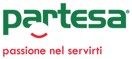 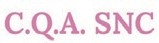 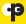 s.n.c.di Rodi Geom. Giorgio, Rodi Geom. Eupremio & C.FloricolturaViaroCarnaroliburro salvia e limeCappello del pretebrasato con verdure di stagioneSol de mayaPiccola pasticceriaIllyCaffèSelezione di Vini rossi e bianchi del Territorio